Details of the proposed study program abroadDo not fill until you have some changes after confirmation from both sides!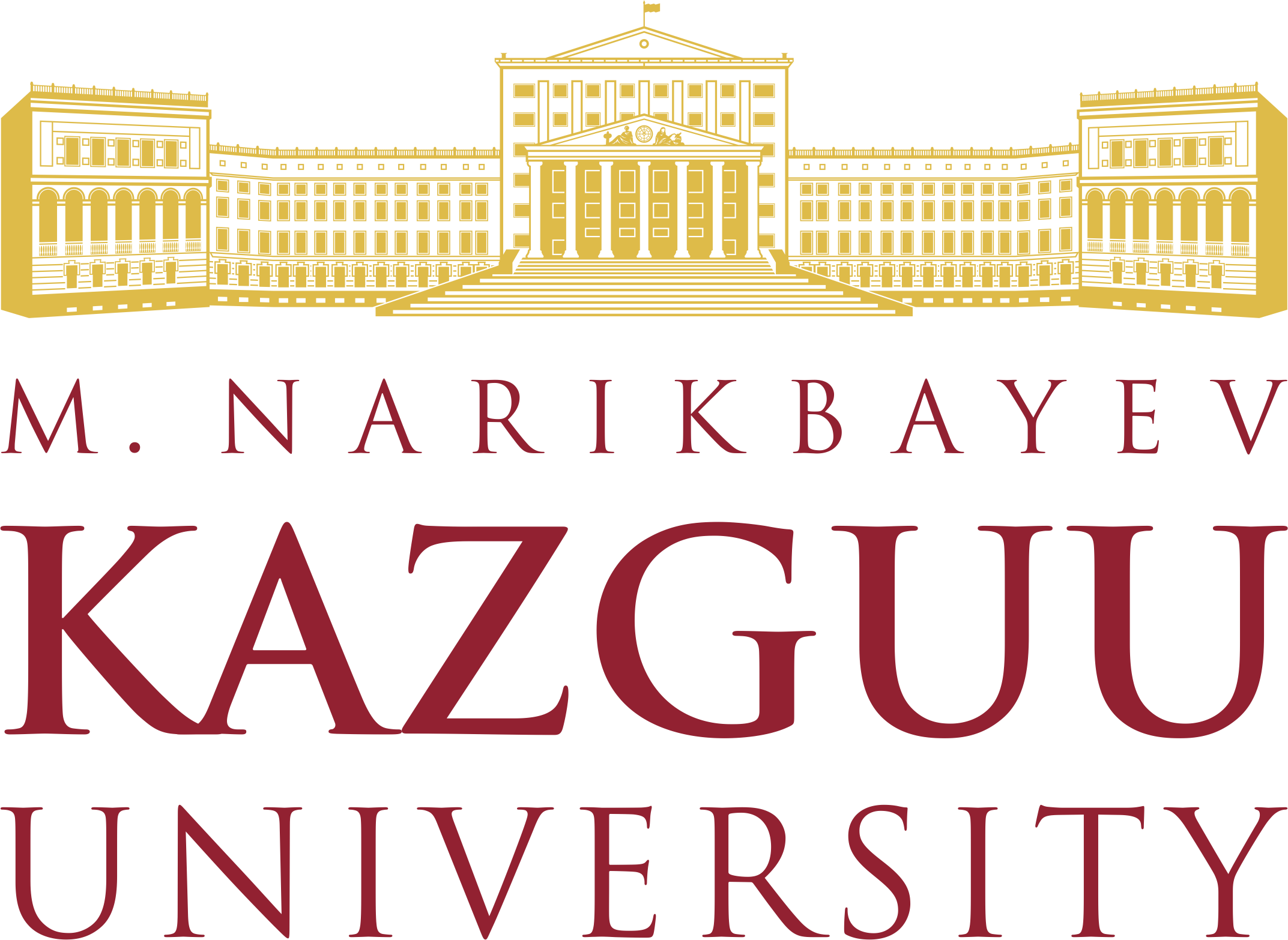 LEARNING AGREEMENTAcademic year 20___/20____ Field of study: 
Study period:Name of student: Sending institution: 
Country: Receiving institution: 
Country:  Course
Code if
anyCourse titleSemesterReceiving
institution creditsECTS
creditsStudent’s signature: .................... Date: .........................Sending institution:
We confirm that the proposed program of study/learning agreement
is approved
Departmental coordinator’s signature   Institutional coordinator’s signature-------------------------------------            -------------------------------------               Date: ------------------------------            Date --------------------------------Receiving institution:
We confirm that the above-listed changes to the initially agreed program of
study/learning agreement are approved
Departmental coordinator’s signature          Institutional coordinator’s signature
-------------------------------------                     -----------------------------------Date: -------------------------------                   Date: ----------------------------------Changes to original proposed study program/learning agreement
(to be filled in only if appropriate)Name of student: Sending institution: 
Country:Course code
if anyCourse title
(as indicated in
the information
package)SemesterDeleted Added
course course
unit unitECTS Credits--------------
--------------
--------------
--------------
--------------
--------------
--------------
--------------
--------------
--------------
------------------------------------
----------------------
----------------------
----------------------
----------------------
----------------------
----------------------
----------------------
----------------------
----------------------
----------------------------------
------------
------------
------------
------------
------------
------------
------------
------------
------------
------------O              O
O              O
O              O
O              O
O              O
O              O
O              O
O              O
O              O
O              O
O              O--------------
--------------
--------------
--------------
--------------
--------------
--------------
--------------
--------------
--------------
--------------Student’s signature: ...................     Date: .......................Sending institution:We confirm that the above-listed changes to the initially agreed
program of study/learning agreement are approved
Departmental coordinator’s signature            Institutional coordinator’s signature                         Date: ----------------------------                         Date: ---------------------------------Receiving institution:We confirm that the above-listed changes to the initially agreed program
of study/learning agreement are approved
Departmental coordinator’s signature                  Institutional coordinator’s signature
------------------------------------                              ------------------------------------Date: -----------------------------                              Date: ---------------------------------